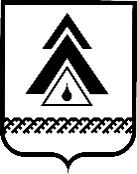 АДМИНИСТРАЦИЯ Нижневартовского районаХанты-Мансийского автономного округа - ЮгрыДЕПАРТАМЕНТ ФИНАНСОВПРИКАЗот 30.12.2021	                                                                                  № 259г. НижневартовскВ соответствии с пунктом 2 статьи 154 Бюджетного кодекса Российской Федерации, приказываю:1. Внести в приказ департамента финансов администрации Нижневартовского района от 28.05.2021 №82 «Об утверждении порядка составления и представления бюджетной отчетности и консолидированной бухгалтерской отчетности» изменение, дополнив пункт 1.7. приказа абзацем следующего содержания:«При отсутствии возможности предоставления отчета в электронном виде с применением электронной подписи, отчет предоставляется на бумажном носителе.».2. Настоящий приказ вступает в силу после его подписания и распространяется на правоотношения, возникшие с 01.01.2022 года.Директор департамента                                                                    В.М. Ефремова О внесении изменения в приказ департамента финансов администрации Нижневартовского района от 28.05.2021 №82 «Об утверждении порядка составления и представления бюджетной отчетности и консолидированной бухгалтерской отчетности»